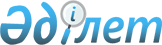 Байғанин аудандық мәслихатының 2018 жылғы 20 наурыздағы № 141 "Байғанин ауданы бойынша пайдаланылмайтын ауыл шаруашылығы мақсатындағы жерге жер салығының базалық мөлшерлемелерін арттыру туралы" шешімінің күші жойылды деп тану туралыАқтөбе облысы Байғанин аудандық мәслихатының 2022 жылғы 31 наурыздағы № 130 шешімі. Қазақстан Республикасының Әділет министрлігінде 2022 жылғы 8 сәуірде № 27492 болып тіркелді
      Қазақстан Республикасының "Салық және бюджетке төленетін басқа да міндетті төлемдер туралы" (Салық Кодексі) Кодексінің 509 бабының 5 тармағына және Қазақстан Республикасының "Құқықтық актілер туралы" Заңының 27 бабына сәйкес, Байғанин аудандық мәслихаты ШЕШТІ:
      1. Байғанин аудандық маслихатының "Байғанин ауданы бойынша пайдаланылмайтын ауыл шаруашылығы мақсатындағы жерге белгіленген жер салығының базалық мөлшерлемелерін арттыру туралы" 2018 жылғы 20 наурыздағы № 141 (нормативтік құқықтық актілерді мемлекеттік тіркеу тізілімінде № 3-4-164 болып тіркелген) шешімінің күші жойылды деп танылсын.
      2. Осы шешім оның алғашқы ресми жарияланған күнінен кейін күнтізбелік он күн өткен соң қолданысқа енгізіледі.
					© 2012. Қазақстан Республикасы Әділет министрлігінің «Қазақстан Республикасының Заңнама және құқықтық ақпарат институты» ШЖҚ РМК
				
      Байғанин аудандық мәслихатының хатшысы 

Е. Копжасаров
